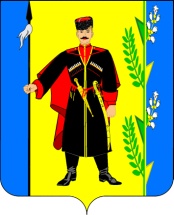 АДМИНИСТРАЦИЯ ВЫСЕЛКОВСКОГО СЕЛЬСКОГО ПОСЕЛЕНИЯ ВЫСЕЛКОВСКОГО РАЙОНАРАСПОРЯЖЕНИЕот 23.01.2018                                                                             №19-рст-ца ВыселкиЕНИ        О  проведении муниципальной  специализированной розничной  разовой ярмарки 	В соответствии с Федеральным законом от 28 декабря 2009года №381-ФЗ «Об основах государственного регулирования торговой деятельности в Российской Федерации» и Законом Краснодарского края от 01 марта 2011 года № 2195-КЗ «Об организации деятельности розничных рынков и ярмарок на территории Краснодарского края:1. Разрешить   индивидуальному   предпринимателю  Намоеву      Роману Мамоевичу     проведение    муниципальной  специализированной  розничной разовой ярмарки на территории ст-цы Выселки (приложение).          2. Ведущему специалисту администрации Выселковского сельского поселения Выселковского района Т.А. Орищенко направить решение о проведении  муниципальной специализированной  розничной разовой ярмарки    заявителю.3. Контроль за исполнением настоящего постановления возложить на заместителя главы администрации Выселковского сельского поселения Выселковского района  по финансовым и производственным вопросам О.А.Кирячкову-Богдан.4. Распоряжение  вступает в силу со дня его подписания.ГлаваВыселковского сельского поселения Выселковского района                                                   М.И. ХлыстунПРИЛОЖЕНИЕк распоряжению  администрацииВыселковского сельского поселенияВыселковского районаот 23.01.2018  № 19-рСведения о муниципальной  специализированной                                                          розничной  разовой ярмарки1.Организатор: Краснодарский край, Динской район, ст-ца Старомышастовская, ул. Маркса 47, ИП  Намоев Роман Мамоевич.2.Место проведения муниципальной специализированной розничной разовой ярмарки: 353100, Краснодарский край, Выселковский район, ст-ца Выселки, пересечение ул. Ленина и пер. Фрунзе.3.Режим работы муниципальной специализированной  розничной разовой ярмарки:  с 8-00 до 18-00 часов.   4.Срок проведения муниципальной специализированной  розничной разовой ярмарки:  с 05 февраля  2018 года  по 10 февраля  2018 года.                5.Примерное количество участников: муниципальной специализированной  розничной  разовой ярмарки  10 (десяти) палаток.                        6.Охрана общественного порядка:   обеспечивается  Выселковским  станичным казачьим обществом Выселковского районного казачьего общества Кавказского отдельского казачьего общества Кубанского войскового казачьего общества, ст. Выселки, ул. Кривая, 50.Глава Выселковскогосельского поселения Выселковского района                                                                 М.И. ХлыстунИндивидуальному предпринимателюНамоеву Роману МамоевичуКраснодарский край,Динской район,                 	ст-ца Старомышастовская  ул. Маркса 47 РЕШЕНИЕо проведении    муниципальной   специализированной розничной  разовой ярмарки  на территории Выселковского сельского поселения Выселковского районаАдминистрация Выселковского сельского поселения Выселковского района уведомляет, что принято решение:1.      О проведении муниципальной специализированной  розничной разовой ярмарки  на территории Выселковского сельского поселения Выселковского района.Наименование ярмарки:  продовольственная  ярмарка.Вид ярмарки:  муниципальной специализированной  розничной разовой ярмарки  Сведения об организаторе:1.3.1.   Наименование:  ИП  Намоев Роман Мамоевич.1.3.2.  Юридический адрес: Краснодарский край, Динской район, ст-ца Старомышастовская,  ул. Маркса  47.1.3.3.  Адрес электронной почты: -1.3.4.  Телефон (факс): 89882467163. 1.4.   Место проведения муниципальной специализированной  розничной разовой ярмарки (адрес): 353100, Краснодарский край,  Выселковский район, ст-ца  Выселки,  пересечение  ул. Ленина  и пер. Фрунзе.1.5.    Срок проведения муниципальной специализированной  розничной  разовой ярмарки: с  05 февраля 2018 года  по 10 февраля  2018 года, в количестве десяти палаток.1.6.    Режим работы муниципальной специализированной  розничной разовой ярмарки:         с 8-00 до 18-00 часов.           1.7.   Охрана общественного порядка: обеспечивается  Выселковским  станичным казачьим обществом Выселковского районного казачьего общества Кавказского отдельского казачьего общества Кубанского войскового казачьего общества, ст. Выселки, ул. Кривая, 50.2.     Об отказе проведения муниципальной специализированной розничной разовой ярмарки.2.1.   Причина отказа: - Глава Выселковского сельского поселения Выселковского района                                                                                           М.И. Хлыстун